ГОРОДСКАЯ  ДУМА  ГОРОДА  ДИМИТРОВГРАДАУльяновской областиР Е Ш Е Н И Ег.Димитровград  29  февраля  2024  года    	                                                                  № 8/77  Об удалении исполняющего полномочия Главы города Димитровграда Ульяновской области Цивилева Дмитрия Юрьевича в отставкуРуководствуясь пунктом 2.1 части 6 статьи 36, пунктом 4 части 2      статьи 74.1 Федерального закона от 06.10.2003 № 131-ФЗ «Об общих принципах организации местного самоуправления в Российской Федерации», пунктом 1 части 1 статьи 13.1 Федерального закона от 25.12.2008 № 273-ФЗ «О противодействии коррупции», пунктом 10 части 1 статьи 26, пунктом 3 части 1 статьи 38 Устава муниципального образования «Город Димитровград» Ульяновской области, рассмотрев обращение депутатов Городской Думы города Димитровграда Ульяновской области четвертого созыва об удалении исполняющего полномочия Главы города Димитровграда Ульяновской области Цивилева Дмитрия Юрьевича в отставку, представление прокурора города Димитровграда Ульяновской области об устранении нарушений закона о противодействии коррупции, Городская Дума города Димитровграда Ульяновской области четвертого созыва решила:1. Поддержать инициативу депутатов Городской Думы города Димитровграда Ульяновской области четвертого созыва об удалении исполняющего полномочия Главы города Димитровграда Ульяновской области Цивилева Дмитрия Юрьевича в отставку.2. Признать представление прокурора города Димитровграда Ульяновской области об устранении нарушений закона о противодействии коррупции подлежащим удовлетворению.3. Удалить исполняющего полномочия Главы города Димитровграда Ульяновской области Цивилева Дмитрия Юрьевича в отставку в связи с несоблюдением ограничений, запретов, неисполнением обязанностей, которые установлены Федеральным законом от 25.12.2008 № 273-ФЗ «О противодействии коррупции».4. Прекратить досрочно исполнение Цивилевым Дмитрием Юрьевичем полномочий Главы города Димитровграда Ульяновской области 29 февраля 2024 года в связи с удалением его в отставку.  5. Настоящее решение подлежит официальному опубликованию и размещению на официальном сайте Городской Думы города Димитровграда Ульяновской области в информационно-телекоммуникационной сети «Интернет».6. Настоящее решение вступает в силу с момента его принятия.       Председатель Городской Думыгорода Димитровграда Ульяновской области						                        К.Б.Душкова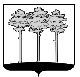 